АДМИНИСТРАЦИЯЖУРАВСКОГО СЕЛЬСКОГО ПОСЕЛЕНИЯКАНТЕМИРОВСКОГО МУНИЦИПАЛЬНОГО РАЙОНАВОРОНЕЖСКОЙ ОБЛАСТИП О С Т А Н О В Л Е Н И Е21.03.2018 г   № 8      Об  утверждении  схемы  размещения        нестационарных  торговых  объектов      на  территории  Журавского  сельского      поселения  Кантемировского  муниципального      района   Воронежской  областиНа основании статьи 10 Федерального закона от 28.12.2009 № Э81-ФЗ «Об основах государственного регулирования торговой деятельности в Российской Федерации» и приказа департамента предпринимательства и торговли Воронежской области от 22.06.2015 № 41 «Об утверждении порядка разработки и утверждения схемы размещения нестационарных торговых объектов органами местного самоуправления муниципальных образований на территории Воронежской области», в целях создания условий для улучшения организации и качества торгового обслуживания и обеспечения доступности товаров для населения, в соответствии Уставом Журавского сельского поселения Кантемировского муниципального района Воронежской  области, в целях упорядочения размещения и функционирования нестационарных торговых объектов на территории Журавского  сельского поселения Кантемировского муниципального района Воронежской области, создания условий для улучшения организации и качества торгового обслуживания населения, улучшения эстетического облика поселения, администрация Журавского сельского поселения Кантемировского муниципального района Воронежской области ПОСТАНОВЛЯЕТ:        1.   Утвердить текстовую часть схемы размещения нестационарных торговых объектов на территории Журавского сельского поселения сроком на 5 (пять) лет согласно приложению № 1.          2.   Утвердить графическую часть схемы размещения нестационарных торговых объектов на территории Журавского сельского поселения сроком на 5 (пять) лет согласно приложению №2.        3. Постановление главы администрации Журавского сельского поселения Кантемировского муниципального района Воронежской области от 02.11.2012 № 31  считать утратившим силу.Настоящее постановление вступает в силу со дня его обнародования     5.    Контроль за выполнением данного постановления оставляю за собой.Глава Журавскогосельского поселения							В.И. Писарев Приложение № 1к постановлению администрации Журавского сельского поселения Кантемировского муниципального района Воронежской области от 21.03.2018г. №8Текстовая часть схемы размещения нестационарных торговых объектов на территории Журавского сельского поселения Кантемировского муниципального района Воронежской областиПриложение № 2к постановлению администрации Журавского сельского поселения Кантемировского муниципального района Воронежской области от 21.03.2018г. №8Графическая часть схемы размещения нестационарных торговых объектов на территории Журавского сельского поселения Кантемировского муниципального района Воронежской области (на 1 листе)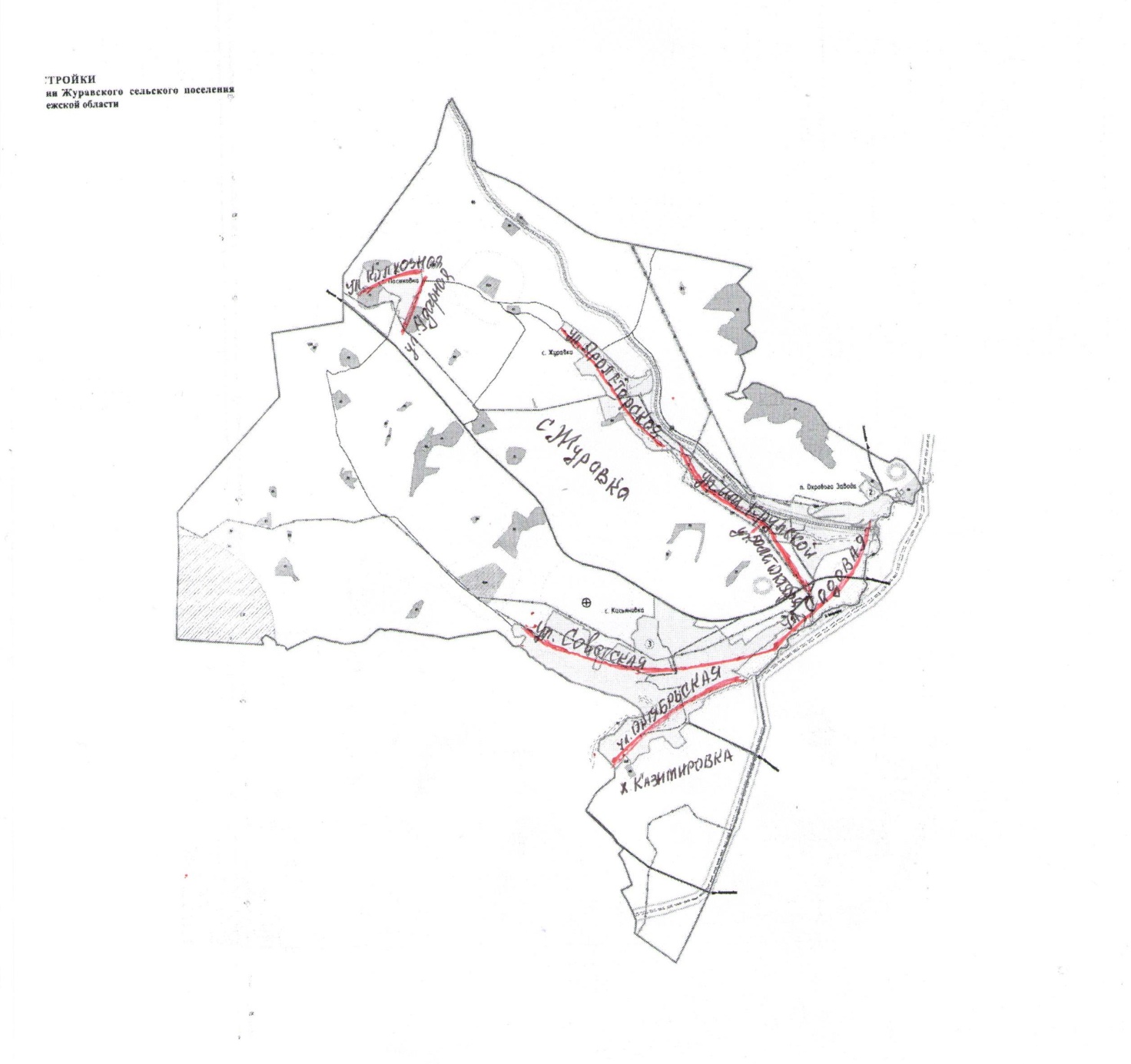 №п/пАдресныйориентирКоличество нестационарных торговых объектов по одному адресному ориентируВид нестационарного торгового объекта Площадьнестационарноготорговогообъекта(кв.м.)ГруппареализуемыхтоваровПериод размещения нестационарн ых торговых объектовИнформация об использовании нестационарного торгового объекта субъектами МСП123456781.с.Журавкаул.50  лет Октября1Автолавка6продовольственныеКруглогодичноМСП2.с.Журавкаул. им.  Крупской 1Автолавка6продовольственныеКруглогодичноМСП3с.Журавкаул. Пролетарская1Автолавка6продовольственныеКруглогодичноМСП4.с.Пасюковка-ул.Ударная, Колхозная1Автолавка6продовольственныеКруглогодичноМСП5.с.Касьяновка –ул. Садовая1Автолавка6продовольственныеКруглогодичноМСП6с.Касьяновка –ул. Советская1Автолавка6продовольственныеКруглогодичноМСП7.х.  Казимировка-ул. Октябрьская1Автолавка6продовольственныеКруглогодичноМСП8.п.Охрового Завода, ул.Школьная, 3а (Коробка Л.Л.)1Павильон63СмешанныеКруглогодичноМСП9С.Журавка ул. 50 лет Октября, 85в (Еланцева Е.В.)1Павильон36СмешанныеКруглогодичноМСП